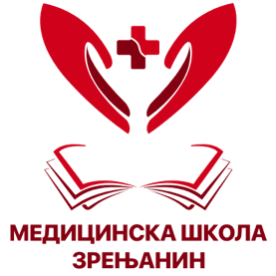 МЕДИЦИНСКА ШКОЛАБрој: 01- 1359Датум: 14.09.2020.Зрењанин, Новосадска 2Ателефон/факс: 023/561-413е-mail: medicinskaskolazr@gmail .com  Према Правилнику о сталном стручном усавршавању и стицању звања наставника, васпитача, и стручних сарадника (”Сл.гласник РС”, бр.81/2017 и 48/18) и ове школске године активности на стручном усавршавању педагошких и руководећих кадрова одвијаће се путем присуства већег броја наставника на семинарима, симпозијумима и конгресима које током школске године и за време зимског распуста организују компетентне образовне и здравствене институције у Зрењанину и у другим градовима у земљи, Министарство просвете РС, као и стручна удружења и активи, невладине организације и др.  У наставку се такође налази и Индивидуални план стручног усавршавања сачињен у односу на број и садржај одслушаних семинара и осталих форми стручног усавршавања код наставника појединачно. 	Планирамо да у текућој школској годин, уколико дозволи епидемиолошка ситуација,  у просторијама школе организујемо бар један од понуђених   семинара из Каталога програма стручног усавршавања запослених у образовању за школску 2020/21. годину и то :Конструнктивно превазилажење стреса као основна животна вештина за очување менталног здрављаКаталошки број програма: 262  Компетенције К4, приоритет 4Основни и специфични циљ овог семинара је :Оснаживање личних и професионалних компетенција запослених у образовању за разумевање значаја конструнктивног превазилажења стреса за очување менталног здравља и упознавање са вештинама које могу унапредити резилијентностСтицање основних знања о стресу, професионалном оптерећењу и емоционалној исцрпљености; - Упознавање са изворима стреса, препознавање фактора ризика за појаву стреса - Стицање знања и вештина за ефикасно управљање личним и професионалним стресом; - Стварање основе за развој личне стратегије трајнијег превладавања стреса упознавањем са бројним приступима, методама и техникама превенције и ублажавања стреса - Усвајање знања о међузависности мисли, емоција и понашања - Препознавање личних и усвајање нових стратегија за превладавање стреса.Искористи час Каталошки број програма: 395 Компетенције К1, приоритет 3Основни и специфични циљ овог семинара је :Оспособљавање наставника за коришћење часа,као функционалне јединице наставе,подизање квалитета реализације часа,у складу са стандардима наставе и учења. Подизање нивоа знања наставника о методама и поступцима за развијање мотивације ученика за учење. 1. Оспособљавање наставника за праћење и вредновање наставног часа у складу са Правилником о стандардима квалитета рада установе, а у функцији праћења и самовредновања својих часова. 2. Обука наставника за израду индивидуалне припреме за час у складу са стандардима наставе и учења. 3. Оспособљавање наставника за стварање подстицајне средине за учење на часу, кроз примену разноврсних облика наставе, рационално коришћење времена на часу, стварање радне атмосфере. 4.Оспособљавање наставника за мотивацију ученика за рад на часу кроз оцењивање ученика у оквиру сваког одржаног часа и рационално коришћење времена проведеног у школи. Десет дигиталних вештина за наставнике 21. векаКаталошки број програма: 405  Kомпетенције К2, приоритети 1Основни и специфични циљ овог семинара је :Информисање учесника о променама у медијима и у начину конзумације код Миленијалаца. Упознавање са модерним веб-алаткама, техникама и вештинама које могу да учине предавања занимљивијим и приближе градиво ученицима путем медија на које су навикли. • Проналажење и евалуација аутентичног садржаја на интернету • Креирање садржаја који визуелно ангажује кориснике • Дигитално држање наставе (нпр. блог, затворена група на мрежи, wiki) • Коришћење моћи друштвених медија код професионалног развоја • Кураторство и дељење образовних ресурса • Креирање, мењање и дељење дигиталних портфолија и мултимедијског садржаја • Коришћење веб алатки код учења заснованог на игри, пројектног учења, мобилног учења • Стварање личне мреже учења и повезивање са колегама широм света • Нови начини припреме/израде презентације Усмеравање оn line активности ученикаКаталошки број програма: 89  Компетенције К3, приоритет 1  Основни и специфични циљ овог семинара је :Разумевање основних специфичности online окружења, online активности ученика и могућих последица тих активности. 2. циљ: оспособљавање наставника за бољу сарадњу са ученицима и усмеравање ка функционалном и безбедном коришћењу интернета. Програм ће унапредити разумевање online понашања и усмерити полазнике на подстицање позитивних и превенцију негативних online активности. Полазници ће бити упознати са основним карактеристикама online простора, са online заједницама, online везаma, са проблематичном употребом интернета (зависношћу) и електронским малтретирањем. У вези са сваком темом полазници се усмеравају на препознавање добробити и опасности за ученике; на дефинисање и процењивање реалних начина понашања ученика; и на могуће начине мењања њихових online активности. Такође, након завршеног програма, полазници ће имати освешћену online комуникацију и (само)презентацију, што је добра основа за пружање позитивног примера online понашања ученицима и широј заједници. Вршњачко насиље и шта са њимКаталошки број програма:17   Компетенције К3, приоритет 4   Основни и специфични циљ овог семинара је :Унапређење знања и вештина запослених у васпитно-образовним установама за препознавање и разумевање појаве вршњачког насиља са крајњим циљем превенирања ситуација насиља и креирања стимулативног и толерантног окружења у ВО установама. Усвајање и унапређивање знања о појавним облицима вршњачког насиља, учесталошћу и факторима ризика у настанку и испољавању вршњачког насиља у васпитно-образовним установама; - Сензибилизација васпитно-образoвних радника за препознавање и процену насилног понашања - вршњачког насиља; - Упознавање са програмима превенција и усвајање специфичних вештина за рад на превенцији вршњачког насиља; - Усвајање метода и техника за креирање рада са ученицима у циљу ненасилног решавања конфиликата у ситуацијама вршњачког насиља. Напомена: како су наведени семинари били планирани за претходну школску годину, а нису реализовани због насталог ванредног стања и неповољне епидемиолошке ситуације, њихова реализација ће се планирати и ове школске године.   ИНДИВИДУАЛНИ ПЛАН СТРУЧНОГ УСАВРШАВАЊА НАСТАВНИКАПрема Правилнику о сталном стручном усавршавању и стицању звања наставника, васпитача, и стручних сарадника планира се одржавање присуствовање угледним часовима наставе на којем наставник или стручни сарадник треба да прикаже одређену тему или активност, кроз класичан час или радионицу, резултате праћења развоја ученика, израду стручног чланка или друге врсте стручне литературе, а то све у зависности од посла који обавља у школи. Распоред угледних чаова и радионица налази се у евиденцијама стручних већа.Индивидуално усавршавање, поред наведених облика, оствариваће се путем перманентног праћења стручно-педагошке литературе, стручних и методичких листова и часописа на које су школа и појединци претплаћени. Стручни и методички листови и часописи на које је школа претплаћена су:- Просветни преглед, Педагошка стварност, Психологија, Просветни гласник, Правни инструктор за школе, Информатор ванпривреде, Фармацеутски стручни часописи, Здравствени преглед и др.Посебан вид стручног усавршавања су стручне екскурзије и заједничке посете наставничког колектива и колектива ученика музејима, уметничким галеријама, позоришним представама и слично, неколико пута годишње.У наставку се налази Индивидуални план стручног усавршавања који су сачинила Стручна већа у односу на број и садржај одслушаних семинара и осталих форми стручног усавршавања код наставника појединачни:1.План  стручног усавршавања Стручно веће: физичко васпитањеПлан - Угледни часови/Огледни часовиПЛАН  СТРУЧНОГ  УСАВРШАВАЊА  У  УСТАНОВИПЛАН  СТРУЧНОГ  УСАВРШАВАЊА  ВАН   УСТАНОВЕ- акредитовани семинари и стручни скупови - Остали видови усавршавања наставника у установи2. План  стручног усавршавања Стручно веће: друштвених наукаПлан - Угледни часови/Огледни часовиПЛАН  СТРУЧНОГ  УСАВРШАВАЊА  У  УСТАНОВИПЛАН  СТРУЧНОГ  УСАВРШАВАЊА  ВАН   УСТАНОВЕ- акредитовани семинари и стручни скупови - ПЛАНИРАНЕ  ВАННАСТАВНЕ АКТИВНОСТИ,3. План стручног усавршавања Стручно веће: Здравствене негеУгледни часови/Огледни часовиПЛАН  СТРУЧНОГ  УСАВРШАВАЊА  ВАН   УСТАНОВЕАкредитовани програми из Каталога програма сталног стручног усавршавања наставника,васпитача и стручних сарадника за школску 2020/2021.Остали видови усавршавања наставника у установи4.План  стручног усавршавања Стручно веће српског језика и књижевности, српског језика као нематерњег, мађарског језика, музичке уметности и ликовне културеПлан - Угледни часови/Огледни часовиПЛАН  СТРУЧНОГ  УСАВРШАВАЊА  У  УСТАНОВИСтручно усавршавање ван установе- акредитовани семинари и стручни скупови - 5.План  стручног усавршавања Стручно веће:фармацеута, козметичара и фризераУгледни часови/Огледни часови:Акредитовани програми из Каталога програма сталног стручног усавршавања наставника, васпитача и стручних сарадника за школску 2020./2021.Сви чланови стручног актива сем Наташе и Олгице које су тај семинар одрадиле.*семинар се организује онлајн2. Мобилни телефон у наставиКат.бр.  491      Компетенција : К2   *семинар се организује онлајнСви чланови стручног актива .*семинар се организује онлајн5. Искористи час-Центар за стручно усавршавање КикиндаКат.бр.395  Компетенција : К 1     Приоритети : 3Олгица Јањић6. Интернет технологије у слижби наставе- електронскиКат.бр.394  Компетенција : К 1     Приоритети : 1Олгица Јањић7. Десет дигиталних вештина за наставнике 21. векаКат.бр.405  Компетенција : К 2     Приоритети : 1Олгица Јањић8.  Blog,  instagram, facebook у наставиКат.бр.415  Компетенција : К 2     Приоритети : 1Олгица Јањић9. Достигнућа младих у Србији – ДМуС каталошки број 393, К1, П3 - 3 дана, 24 бода, бесплатан за учеснике.Драгиња Секулић10. Ка квалитетним еТвининг пројектима у циљу унапређења коришћења ИКТ-а у наставиФондација ТемпусКБ 461, K2, P1 трајање један дан 8 бодоваДрагиња Секулић11. Oцењивање у функцији развоја и учења  ОКЦкаталошки број 527, онлине семинар, трајање 5 седмица 38 бодоваСаша Ђурић Марковић12. Управљање тимовима ОКЦкаталошки број 156, онлине семинар, трајање 5 седмица 40 бодоваСаша Ђурић Марковић                                                  Планиране активности:Планирани угледни /огледни часови за 2020/20216.Стручно веће: Страних језикаПлан - Угледни часови/Огледни часовиПЛАН  СТРУЧНОГ  УСАВРШАВАЊА  У  УСТАНОВИПЛАН  СТРУЧНОГ  УСАВРШАВАЊА  ВАН   УСТАНОВЕ- акредитовани семинари и стручни скупови - 7. План  стручног усавршавања Стручно веће: Физика, математика, информатикаПлан - Угледни часови/Огледни часовиПЛАН  СТРУЧНОГ  УСАВРШАВАЊА  У  УСТАНОВИПЛАН  СТРУЧНОГ  УСАВРШАВАЊА  ВАН   УСТАНОВЕ- акредитовани семинари и стручни скупови - 8.План  стручног усавршавања Стручно веће:наставника хемије и биологије  План - Угледни часови/Огледни часовиПЛАН  СТРУЧНОГ  УСАВРШАВАЊА  У  УСТАНОВИПЛАН  СТРУЧНОГ  УСАВРШАВАЊА  ВАН   УСТАНОВЕ- акредитовани семинари и стручни скупови - Остали видови усавршавања наставника у установи:9. .План  стручног усавршавања стручних медицинских предметаПЛАН  СТРУЧНОГ  УСАВРШАВАЊА  У  УСТАНОВИПЛАН СТРУЧНОГ  УСАВРШАВАЊА  ВАН   УСТАНОВЕ- акредитовани семинари и стручни скупови - 10. . План  стручног усавршавањаСтручних сарадникаУ Зрењанину, 11.09.2020.Чланови стручног већаЧланови стручног већа1Магдалена Еремић2Пап Роберт3Танацковић Предраг4.Александар ШакићИме и презиме наставникаНаставни предмет/ областМесец1.Магдалена Еремићатлетикасептембар2.Магдалена Еремићгимнастикафебруар3.Предраг Танацковићодбојкамарт4.Пап Роберт кошаркамартРед.бројИме и презиме наставникаАктивност Број бодова (интерно бодовање у установи)Време одржавањаМагдалена Еремићугледни час8септембарМагдалена Еремићугледни час8фебруарМагдалена Еремићприпреме за окружно такмичење у стоном тенису5октобарМагдалена Еремићприпреме за окружно такмичење у пливању5децембарМагдалена Еремићприпреме за општинско такмичење у фудбалу3новембарМагдалена Еремићприпреме за општинско такмичење у гимнастици3мартМагдалена Еремићсарадник у школском часопису10целе годинеМагдалена Еремићнаставник који уноси оцене у е дневник2целе годинеМагдалена Еремићучесник у раду стручног актива2целе годинеПредраг Танацковићнаставник који уноси оцене у е дневник2целе годинеПредраг Танацковићприпреме за општинско такмичење у фудбалу3новембарПредраг Танацковићприпреме за општинско такмичење у стрељаштву3целе годинеПредраг Танацковићприпреме за општинско такмичење у одбојци3целе годинеПредраг Танацковићучесник у раду стручног актива2целе годинеПредраг Танацковићугледни час8априлАлександар Шакићучесник у раду стручног актива2целе годинеАлександар Шакићприпреме за општинско такмичење у рукомету3целе годинеАлександар Шакићугледни час8априлАлександар Шакићнаставник који уноси оцене у е дневник2целе годинеРоберт Папприпреме за општинско такмичење у кошарци 5Ред.бројИме и презиме наставникаНазив семинара / стручног скупа, каталошки  број Датум и место одржавањаБрој бодова Магдалена Еремић, Александар Шакић, Предраг Танацковићусавршавање наставника за реализацију програма обуке скијања/1015март20Магдалена Еремић, Александар Шакић, Предраг ТанацковићРоберт Папразвијање физичких способности и едукација ученика за добру физичку форму током целог живота/1001н/а8Магдалена Еремић, Александар Шакић, Предраг Танацковићзаштита жена и деце од насиља у породичном контексту-улога образовно-васпитних установа/28н/а13АктивностВреме реализацијеУчеснициспортске секцијетоком школске годинепрофесори физичког васпитањаорганизовање одласка ученика на спортске манифестацијетоком школске годинепрофесори физичког васпитањадодатни рад за такмичења из гимнастике, одбојке, кошарке и стоног тенисатоком школске годинепрофесори физичког васпитањастручне посете и студијска путовањатоком школске годинепрофесори физичког васпитањарад са студентима и приправнициматоком школске годинепрофесори физичког васпитањарад у радним телима и програмиматоком школске годинепрофесори физичког васпитањаЧланови стручног већаЧланови стручног већа1.Горица Крстић2.Даниела Сувочарев3.Роберт Такрич4.Наташа Лакатуш5.Маријана Анђић6.Лазарела Мајсторовић7.Игор Марков8.Теодора Шереш9.Вуковић Сакал ГизелаИме и презиме наставникаНаставни предмет/ областМесец1.Горица Крстићсоциологија, верска наставамарт - април2.Горица Крстићсоциологија, српски језик и књижевностаприл - мај3.Лазарела Мајсторовић, Маријана АнђићгеографијааприлРед.бројИме и презиме наставникаАктивност Број бодова (интерно бодовање у установи)Време одржавањаИгор Марковприпрема ученика за такмичењемарт - априлИгор Марковчлан тима за Школски развојни планРед.бројИме и презиме наставникаНазив семинара / стручног скупа, каталошки  број Датум и место одржавањаБрој бодова Лазарела МајсторовићДигитални атлас, каталошки број 61132Маријана АнђићДигитални атлас, каталошки број 61132Гизела Вуковић СакалДигитални атлас, каталошки број 61132Гизела Вуковић СакалИгра као фактор мотивације у учењу географског садржаја, каталошки број 5128Гизела Вуковић СакалПримена мултимедијалне наставе биологије и екологије, каталошки број 63715Горица КрстићТрговина људима (децом) – превенција и едукација, каталошки број 23112Игор МарковКључни појмови као инструмент за остваривање исхода учења у настави предмета историја, каталошки број 2218Игор МарковНастава модерне историје Југоисточне Европе – оспособљавање наставника за мултиперспективни пристун настави историје, каталошки број 22416Ред.бројИме и презиме наставникаОблик образовно –васпитног радаБрој планираних часоваГорица Крстићсекција35Игор Марковприпрема за такмичење35Лазарела Мајсторовићгеографска секција18Маријана Анђићгеографска секција18Гизела Вуковић Сакалгеографска секција15Чланови стручног већаЧланови стручног већа1Бачујков Љиљана2Богојевић Небојка3Вељковић Светлана4Витомир Весна5Грујић Снежана6Дангубић Ева7Чеке Лепојка8Ђурић Радованка9Ерић Милена10Јосић Дејана11Ковач Моника12Мандић Јасмина13Мартинов Магдолна14Мићановић Данијела15Николић Лидија16Оџић Марина17Пајовић Гордана18Ракита Драгана19Михајловић Маја20Радованов Јелена21Саву Светлана22Стаменковић Маја23Старчевић ВераИме и презиме наставникаНаставни предмет/ областМесец1.Бачујков ЉиљанаЗдравствена нега III    Март2.Богојевић НебојкаЗдравствена нега у акушерству III, Здравствена нега у неонатологијиIVАприл3.Вељковић СветланаЗдравствена нега IV Фебруар4.Саву СветланаЗдравствена нега IV - психијатријаОктобар5.Чеке ЛепаЗдравствена нега IIIОктобар6.Драгана РакитаЗдравствена негаIIФебруар7.Михајловић МајаЗдравствена нега IДецембар8.Ковач МоникаЗдравствена нега IIIАприл9.Стаменковић МајаЗдравствена нега IIIАприл10. Витомир ВеснаЗдравствена нега IIIМарт11. Грујић СнежанаХирургија- педијатријаФебруар12. Дангубић ЕваЗдравствена нега IIIАприл13.Ђурић РадованкаХирургија Март14.Мандић ЈасминаЗдравсвена нега у инфектологији III  Децембар15.Мартинов МагдолнаЗдравствена нега I Новембар16.Мићановић ДанијелаЗдравствена нега IIМарт17.Николић ЛидијаЗдравствена нега IVФебруар18.Пајовић ГорданаЗдравствена нега IIФебруар19.Старчевић ВераЗдравствена нега IДецембар20.Тегелтија  СашаЗдравствена нега III- АкушерствоАприлНазив семинара: Прва помоћ код децеУниверзитетска  дечија клиника https://zuov-katalog.rs/index.php?action=page/catalog/view&id=1311(Каталошки број: 241, Компетенције: К-2, Приоритет: 4)Број бодова: 8 ( 1 дана)Име и презиме заинтересованих чланова СВ: Сви чланови Стручног већа наставника Здравствене неге (20 члана)Назив семинара: Водич за васпитаче , породица у вртлогу дроге https://zuov-katalog.rs/index.php?action=page/catalog/view&id=499(Каталошки број: 243, Компетенције: К-3, Приоритет: 4)Број бодова: 8 ( 1 дан)Име и презиме заинтересованих чланова СВ:Сви чланови Стручног већа наставника Здравствене неге (20 члана)АктивностВреме реализацијеУчеснициСастанци стручног већа наставника Здравствене негеVIII,IX, X, XI, XII, I, II, III, IV, V, VI, месец 2019/2020.Наставници здравствене негеСарадња са поливалентном патронажомПрво полугодиштеНаставници здравствене негеСарадња са Црвеним крстомОктобарДруго полугодиштеНаставници здравствене негеУчествовање на свечаности поводом дана сестринстваМајНаставници здравствене негеУчествовање на сајму образовањаМартНаставници здравствене негеПосета специјалној болници и бањи Русанда - МеленциАприлНаставници здравствене негеПосета геронтолошком центру - ЗрењанинНовембарНаставници здравствене негеОрганизовање школског такмичења и учествовање на Републичком такмичењу Медицинских школаПрво полугодиштеАприлНаставници здравствене негеПосета центру за заштиту одојчади ,деце и омладине- ЗвечанскаАприлНаставници здравствене негеЧлан тима за заштиту ученика од занемаривања и злостављањаТоком школске годинеСаву СветланаЧлан ШРП-аТоком школске годинеЧеке ЛепојкаПајовић ГорданаЂачки парламентЧлан одељењског већа других разредаТоком школске годинеВељковић СветланаЧлан тима за каријерно саветовањеУ току школске годинеВељковић СветланаЂурић РадаМартинов МагдолнаЧлан тима за школски програмТоком школске годинеБогојевић НебојкаЧеке ЛепојкаЧлан тима за заштиту ученика од насиљаТоком школске годинеСтарчевић ВераСаву СветланаСекција из Здравственог васпитањаТоком школске годинеНаставници здравствене негеЧлан одељењског већа првих разредаПајовић ГорданаЧлан одељењског већа трећих  разредаТоком школске годинеДобаи ТиборЧланови стручног већаЧланови стручног већа1Анђела Марковић2Маја Ђукић3Јелена Куљић4Ружица Миолски5Цини Золтан6Елвира Лабанц7Ивана Јосимовић   8                                                              Роберт Кендереши   9                                                          Бранко ЂукићИме и презиме наставникаНаставни предмет/ областМесец1.Маја ЂукићСрпски језик и књижевност  новембар2.Ивана ЈосимовићСрпски језик као нематерњиновембар3.Цини ЗолтанМађарски језикновембар4.Анђела МарковићСрпски језик и књижевностмартРед.бројИме и презиме наставникаАктивност Број бодова (интерно бодовање у установи)Време одржавањаАнђела МарковићПосета позориштупрво полугодиштеАнђела МарковићПосета музејупрво полугодиштеАнђела МарковићСајам књигапрво полугодиштеАнђела МарковићПрипрема Светосавске приредбепрво полугодиштеАнђела МарковићСмотра рецитаторадруго полугодиштеАнђела МарковићКњижевна олимпијададруго полугодиштеМаја ЂукићПосета позориштудруго полугодиштеМаја ЂукићПосета музејупрво полугодиштеМаја ЂукићСајам књигапрво полугодиштеМаја ЂукићПрипрема Светосавске приредбепрво полугодиштеМаја ЂукићСмотра рецитаторадруго полугодиштеМаја ЂукићКњижевна олимпијададруго полугодиштеЈелена КуљићПосета позориштупрво полугодиштеЈелена КуљићПосета музејупрво полугодиштеЈелена КуљићСајам књигапрво полугодиштеЈелена КуљићПрирема приредбе за Дан школедруго полугодиштеЈелена КуљићКњижевна олимпијададруго полугодиштеИвана ЈосимовићПрипрема матурског програмадруго полугодиштеЛабанц ЕлвираПрипрема матурског програмадруго полугодиштеЦини ЗолтанТакмичење из мађарског језика и мађарске културеЦини ЗолтанУметничко такмичење средњошколацаЦини ЗолтанПрипрема матурског програмадруго полугодиштеРед.бројИме и презиме наставникаНазив семинара / стручног скупа, каталошки  број Датум и место одржавањаБрој бодова Анђела МарковићРепублички зимски семинарФилолошки факултет, Београд24Маја ЂукићРепублички зимски семинарФилолошки факултет, Београд24Јелена КуљићРепублички зимски семинарФилолошки факултет, Београд24Ивана ЈосимовићРепублички зимски семинарФилолошки факултет, Београд24Цини ЗолтанОдноси школе, педагога и родитељакат. бр. 11128Цини ЗолтанСарадња и комуникацијакат. бр. 11158Цини ЗолтанНеговање талената на школским часовима и ван школекат. бр. 11238Чланови стручног већаЧланови стручног већа1Зорана Мхајловић2Јањић Олгица3Воргић Ујчић Наташа4Ђурић – Марковић Саша5Неговановић Татјана6Аћимов Јелена7Стојановић Тијана8Ћетковић Јовановић Милена9Васиљев Иван10Будимлија Катарина11Драгиња СекулићЧланови стручног већаЧланови стручног већа1.Јањић Олгица јануар фармакогнозија 3-52.Воргић Ујчић Наташа децембар фармацеутска технологија вежбе 3-53.Ђурић – Марковић Саша март фармакогнозија4.Неговановић Татјана  децембар фармацеутска технологија вежбе 4-55.Аћимов Јелена фебруар фармацеутска технологија 2-56.Стојановић Тијана новембар естетска нега вежбе7.Милена Ћетковић Јовановић април масажа, изборни8.Драгиња Секулић октобар предузетништвоНазив семинара : (Каталошки број, Компетенције, Приоритети)Тестови знања – водич за израду и применуКат.бр. 581      Компетенција : К 2      Приоритети : 2Број бодова : 36Име и презиме заинтересованих чланова СВБрој бодова : 32Име и презиме заинтересованих чланова СВСви чланови стручног већаНазив семинара : (Каталошки број, Компетенције, Приоритети)Подршка ученицима са проблемима у школи и у дому ученика и њиховим родитељимаКат.бр. 59     Компетенција : К 3      Број бодова : 36Име и презиме заинтересованих чланова СВБрој бодова : 8Име и презиме заинтересованих чланова СВБрој бодова : 20Име и презиме заинтересованих чланова СВБрој бодова : 8Име и презиме заинтересованих чланова СВБрој бодова : 36Име и презиме заинтересованих чланова СВИме и презиме заинтересованих чланова СВИме и презиме заинтересованих чланова СВИме и презиме заинтересованих чланова СВИме и презиме заинтересованих чланова СВАктивностВреме реализацијеУчеснициСтручна посета : „Hemofarm Vršac „У термину наставе у блоку предмета фармацеутска технологијаОрганизатори и реализатори : прдметни наставнициУчесници/слушаоци : остали чланови СВ и ученици III5 и  IV5 одељењаСтручна посета „ Фармас „ ЗрењанинУ термину наставе у блоку предмета фармацеутска технологијаОрганизатори и реализатори : предметни наставници Учесници/слушаоци : остали чланови СВ и ученици III5 и  IV5одељењаСтручна посета : Медицински факултет у Новом Саду, одсек : Фармација и Приватни Фармацеутски Факултет, Нови СадУ термину наставе у блоку предмета фармацеутска технологија и фармацеутска хемија са анлитиком лековаОрганизатори и реализатори : предметни наставници Учесници/слушаоци : остали чланови СВ и ученици IV5 одељењаСтручна посета : Музеј фармације „ Сент Андреја „ ЗрењанинУ термину наставе у блоку предмета фармацеутска технологијаОрганизатори и реализатори : предметни наставници Учесници/слушаоци : остали чланови СВ и ученици  II5 одељењаСтручна посета : Завод за јавно здравље , ЗрењанинУ термину наставе у блоку предмета броматологија и фармацеутска хемија са анлитиком лековаОрганизатори и реализатори : предметни наставници Учесници/слушаоци : остали чланови СВ и ученици IV5 одељењаСтручна посета : Сајам козметике у Београду ( јесењи )Октобар - новембарОрганизатори и реализатори : предметни наставници Учесници/слушаоци : остали чланови СВ и ученици II4 одељењаСтручна посета : Сајам козметике у Београду ( пролећни )Март - априлОрганизатори и реализатори : предметни наставници Учесници/слушаоци : остали чланови СВ и учениц II4 одељењаСтручна посета : Институт „ Јосиф Панчић „ у ПанчевуУ термину наставе у блоку предмета фармакогнозијаОрганизатори и реализатори : предметни наставници Учесници/слушаоци : остали чланови СВ и ученици III5 и  II5 одељењаСтручна посета : ботаничкој башти „ Јевремовац „ у БеоградуУ термину наставе у блоку предмета фармакогнозијаОрганизатори и реализатори : предметни наставници Учесници/слушаоци : остали чланови СВ и ученици III5 и  II5 одељењаСтручна посета : „Биље“ -БорчаУ термину наставе у блоку предмета фармакогнозијаОрганизатори и реализатори : предметни наставници Учесници/слушаоци : остали чланови СВ и ученици III5 и  II5 одељењаСтручна посета : BIMA i уљараУ термину наставе у блоку предмета броматологијаОрганизатори и реализатори : предметни наставници Учесници/слушаоци : остали чланови СВ и ученици IV5 одељењаПосета предузетникасептембар-новембарОрганизатори и реализатори : предметни наставници Учесници/слушаоци : остали чланови СВ и ученици IV одељењаПосета предузетникаМарт-априлОрганизатори и реализатори : предметни наставници Учесници/слушаоци : остали чланови СВ и ученици IV ОдељењаПосета болничкој апотеци У оквиру блока из фармацеутске технологије Организатори и реализатори : предметни наставници Учесници/слушаоци : остали чланови СВ и ученици II и III ОдељењаПосета Сајму Образовања, Нови СадмартОрганизатори и реализатори : предметни наставници Учесници/слушаоци : остали чланови СВ и ученици III и IV ОдељењаПосета Сајму Предузетништва, ЗрењанинсептембарОрганизатори и реализатори : предметни наставници Учесници/слушаоци : остали чланови СВ и ученици I, II, III  и IV ОдељењаУгледни/огледни  часИме И презиме наставникамесецУгледни часНеговановић Татјана и Аћимов ЈеленаоктобарУгледни  часЈањић Олгица и Наташа Воргић УјчићјануарУгледни  часСаша Ђурић МарковићновембарУгледни  часТијана Стојановић и Саша Ђурић МарковићмајУгледни  часКатарина Будимлија/Угледни  часДрагиња СекулићСептембар-октобарЧланови стручног већаЧланови стручног већа1Душица Момирски, професор енглеског језика2Андријана Рацков Смиљковић, дипломирани професор енглеског језика -Мастер3Даниел Киш, професор немачког језика4Ивана Станков професор латинског језика5Сања Вучуревић, професор латинског језика6Милица Лукић,  дипломирани професор енглеског језикаИме и презиме наставникаНаставни предмет/ областМесец1.Даниел КишНемачки ј.   март 2.Душица МомирскиЕнглески ј.мајРед.бројИме и презиме наставникаАктивност Број бодова (интерно бодовање у установи)Време одржавањаАндријана Рацков Смиљковићаутор – угледни / огледни час8Припрема за час и фотографијеслушалац угледног / огледног часа2извештајДушицa Moмирскиаутор – угледни / огледни час8Припрема за час и фотографијеслушалац угледног / огледног часа2извештајДаниел КишКоординатор ђачког парламента5ЗаписнициЧлан тима за самовредновање6ИзвештајЧлан тима за каријерно саветовање6Извештајаутор – угледни / огледни час8Припрема за час и фотографијеслушалац угледног / огледног часа2извештајМилица Лукићаутор – угледни / огледни час8Припрема за час и фотографијеслушалац угледног / огледног часа2извештајЈована Надрљанскиаутор – угледни / огледни час8Припрема за час и фотографијеслушалац угледног / огледног часа2извештајРед.бројИме и презиме наставникаНазив семинара / стручног скупа, каталошки  број Датум и место одржавањаБрој бодова Даниел КишНемачки за адолесцентеНепознатоКт. бр. 866 / К18Чланови стручног већаЧланови стручног већа1Биљана Гошевски2.Андреа Стојић3.Марков Александра	 (председник)4.Габријела Мезеи Њергеш (заменик председника)5.Андреа Нађ6.Видач Вилмош7.Лукач МикиИме и презиме наставникаНаставни предмет/ областМесец1.Биљана Гошевскиматематикановембар2.Андреа Стојићматематикамај3.Вилмош Видачматематикааприл4.Андрае Нађинформатикамај5.Марков АлександрафизикадецембарРед.бројИме и презиме наставникаАктивност Број бодова (интерно бодовање у установи)Време одржавањаБиљана ГошевскиУгледни час8новембарАндреа СтојићУгледни час8мајВилмош ВидачУгледни час8априлАндрае НађУгледни час8мајМарков АлександраУгледни час8децембарАндрае Стојићадминистратор ес-дневника20Континуирано током школске годинеАндреа Нађадминистратор ес-дневника20Континуирано током школске годинеБиљана ГошевскиПрипрема ученика за такмичење10Континуирано током школске годинеАндреа СтојићПрипрема ученика за такмичење10Континуирано током школске годинеАндреа СтојићПредседник тима за развој међупредметних компетенција и предузетништва10Континуирано током школске годинеАндреа НађЧлан тима за промоцију школе6Континуирано током школске годинеМарков АлександраПредседник Стручног већа6Континуирано током школске годинеРед.бројИме и презиме наставникаНазив семинара / стручног скупа, каталошки  број Датум и место одржавањаБрој бодова Биљана ГошевскиДржавни семинар друштва математичара Србије/34516Биљана ГошевскиНовосадски метаматички семинар/3578Андреа СтојићДржавни семинар друштва математичара Србије/34516Андреа СтојићНовосадски метаматички семинар/3578Андрае НађДржавни семинар друштва математичара Србије/34516Мелеги ЗолтанДржавни семинар друштва математичара Србије/34516Марков АлександраРепублички семинар о настави физике/81524Габријела Мезеи ЊергешРепублички семинар о настави физике/81524Чланови стручног већаЧланови стручног већа1.Бранка Михајловић2.Голошин Биљана3.Емина Штаjер-Халиловић4.Чила Капор5.Љубиша Радишић6.Ивана Бојанић7.Горан Јањић8.Ангела ЛазарИме и презиме наставникаНаставни предмет/ областМесец1.Биљана Голошин: Ћелијабиологијановембар, 2020.  2.Биљана Голошин/Александра МарковЕнергија и митохондријебиологија/физикадецембар, 2020. 3.Бранка Михајловић/Ангела ЛазарБиолошки важна органска једињењахемија/биологијаII полугоди-ште, 2021.Ред.бројИме и презиме наставникаАктивност Број бодова (интерно бодовање у установи)Време одржавањаГоран ЈањићПројекат: Корона вирус16током,школске годинеРед.бројИме и презиме наставникаНазив семинара / стручног скупа, каталошки  број Датум и место одржавањаБрој бодова Биљана ГолошинОбука за реализацију наставе оријентисане ка исходима учењатоком,школске године24Ангела ЛазарВршњачка едукацијаII полугодиште8АктивностВреме реализацијеУчеснициИзрада паноа и семинара на тему:  Дан молаI полугодиште-октобар,2020.Наставници хемије и физике, ученици 1. разредаУчешће на манифестацији: Дан планете ЗемљеII полугодиште-мај-јуни,2021.Наставници хемије и биологије као и сви, заинтересовани ученициПрезентација стручних радова,са кампова и радионицаI и II полугодиште,2020./2021.Наставници биологијеПрезентација на тему: Дан без дуванског димаI полугодиште, децембар 2020.Наставници хемије и ученици 4. разредаЕколошке радионице и доприноси ученика и        наставника на светски дан  екологије                                   II полугодиште-јуни, 2021.Наставници хемије и биологије као и сви,заинтересовани ученициПрезентација на тему: Со вреднија од златаI полугодиште-новембар,децембар 2020./2021.Наставници хемије и ученици  2. разредаПрезентација на тему: Емисија CO2 и ефекат стаклене баштеII полугодиште-март, 2021.Наставници хемије и ученици 1. и 3. разредаШколска такмичења:међуокружно и републичкоII полугодиште-април,мај,2021.Наставници хемије и биологије и сви,заинтересовани ученициРециклажа материјала и управљање отпадомII полугодиште-мај,јуни,2021.Наставници хемије и биологије и ученици:1.2. и 3.разредаЧланови стручног већаМартинов др МилицаИваница др ДраганаМакан-Варга др МартаТица СнежанаСаву ТамараРед.бројИме и презиме наставникаАктивност Број бодова (интерно бодовање у установи)Начин праћења (извештаји, фотографије, припреме за час, листе  присутности...)1.Драгана ИваницаУгледни час планиран у октобру 2020 о утицају никотина  и угледни час у новембру 2020 о наркоманији и угледни час у априлу 2021 о заштити од полних болести242Марта Макан ВаргаУгледни час у октобру 2020 о штетном утицају никотина на плућа и у новембру 2020о штетном дејству наркотика и у априлу 2021 о сифилису243Снежана ТицаУгледни час у мају 2021 о психолошким аспектима бола8Ред.бројИме и презиме наставникаНазив семинара / стручног скупа, каталошки  број Датум и место одржавањаБрој бодова Драгана ИваницаСлушање семинара предложених од стране школског психологаМарта Макан ВаргаСлушање семинара предложених од стране школског психологаСнежана ТицаСлушање семинара предложених од стране школског психологаЧланови  Радивој Велисављевић2.Смиљана Берар3.Ружица Миолски Назив семинара: Безбедност деце на интернету  у сарадњи са родитељима(Каталошки број: 13, Компетенције: К-3, Приоритет: 4)Број бодова:1 ( 1 дана)Име и презиме заинтересованих чланова СВ:       1  Радивој ВелисављевићСмиљана БерарНазив семинара: Основе рада на заштити од насиља,злостављања и занемаривања  Центар за стручно усавршавање Кикинда(Каталошки број: 64, КОмпетенције: К-3, Приоритет: 2)Број бодова: 8 ( 1 дан)Име и презиме заинтересованих чланова СВ:      1  Радивој ВелисављевићСмиљана БерарНазив семинара: Интернет применљив и опасан(Каталошки број: 110, Компетенције: К-4, Приоритет:4 )Број бодова: 8 (1 дана)Име и презиме заинтересованих чланова СВ:      1  Радивој ВелисављевићСмиљана Берар